Obywatele dla Demokracji. Program dla organizacji pozarządowychWNIOSEKo dotację na nawiązanie lub wzmocnienie współpracy dwustronnej Wnioski mogą składać jedynie organizacje, które otrzymały dotację na realizację projektu tematycznego lub systemowego. Wnioski można składać na bieżąco, do pierwszego dnia każdego miesiąca, w okresie od 3 lutego 2014 do 1 grudnia 2015 roku. Wnioski należy przesłać pocztą elektroniczną na adres bilateral@batory.org.pl. *Przykładowy budżet: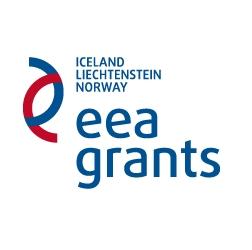 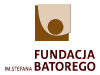 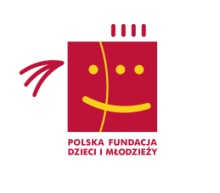 Data złożenia wniosku [dzień/miesiąc/ rok]1. Wnioskodawca1. Wnioskodawca1. Wnioskodawca1. WnioskodawcaPełna nazwa organizacjiMiejscowośćInformacja o zmianie danych organizacji2. Osoba do kontaktu2. Osoba do kontaktu2. Osoba do kontaktu2. Osoba do kontaktuImię i nazwiskoTelefonE-mail3. Dane dotyczące realizowanego projektu tematycznego lub systemowego3. Dane dotyczące realizowanego projektu tematycznego lub systemowego3. Dane dotyczące realizowanego projektu tematycznego lub systemowego3. Dane dotyczące realizowanego projektu tematycznego lub systemowegoNr wniosku/ umowyObszar tematyczny/systemowyTytuł projektuMeritum projektu 
(max 1000 znaków)Okres realizacji projektuPrzyznana dotacja4. Uzasadnienie potrzeby nawiązania lub wzmocnienia współpracy (max 3000 znaków)4. Uzasadnienie potrzeby nawiązania lub wzmocnienia współpracy (max 3000 znaków)4. Uzasadnienie potrzeby nawiązania lub wzmocnienia współpracy (max 3000 znaków)4. Uzasadnienie potrzeby nawiązania lub wzmocnienia współpracy (max 3000 znaków)Jeśli organizacja realizuje projekt tematyczny /systemowy bez udziału Partnera z Państw-Darczyńców, to:Z kim i dlaczego organizacja zamierza nawiązać współpracę? Jakie kompetencje, doświadczenia, wiedza będą dzięki temu wniesione do realizowanego projektu tematycznego lub systemowego?Czy i jak nawiązanie współpracy przyczyni się do osiągnięcia lepszych rezultatów w realizowanym przez organizację projekcie tematycznym lub systemowym?Jeśli organizacja realizuje projekt tematyczny /systemowy bez udziału Partnera z Państw-Darczyńców, to:Z kim i dlaczego organizacja zamierza nawiązać współpracę? Jakie kompetencje, doświadczenia, wiedza będą dzięki temu wniesione do realizowanego projektu tematycznego lub systemowego?Czy i jak nawiązanie współpracy przyczyni się do osiągnięcia lepszych rezultatów w realizowanym przez organizację projekcie tematycznym lub systemowym?Jeśli organizacja realizuje projekt tematyczny /systemowy z udziałem Partnera z Państw-Darczyńców, to: Z kim organizacja współpracuje, dlaczego chce kontynuować współpracę lub z kim i dlaczego chce ją nawiązać? Jakie nowe kompetencje, doświadczenia, wiedza będą dzięki temu wniesione do realizowanego projektu tematycznego lub systemowego?Czy i jak kontynuacja lub nawiązanie nowej współpracy przyczyni się do osiągnięcia lepszych rezultatów w realizowanym przez organizację projekcie tematycznym lub systemowym?Jeśli organizacja realizuje projekt tematyczny /systemowy z udziałem Partnera z Państw-Darczyńców, to: Z kim organizacja współpracuje, dlaczego chce kontynuować współpracę lub z kim i dlaczego chce ją nawiązać? Jakie nowe kompetencje, doświadczenia, wiedza będą dzięki temu wniesione do realizowanego projektu tematycznego lub systemowego?Czy i jak kontynuacja lub nawiązanie nowej współpracy przyczyni się do osiągnięcia lepszych rezultatów w realizowanym przez organizację projekcie tematycznym lub systemowym?5. Planowane działania (max 3000 znaków)Jakie działania organizacja planuje zrealizować, jaki jest harmonogram tych działań?Czy przy realizacji planowanych działań będą uczestniczyły osoby, które mogą swobodnie porozumiewać się z partnerami z Państw-Darczyńców?5. Planowane działania (max 3000 znaków)Jakie działania organizacja planuje zrealizować, jaki jest harmonogram tych działań?Czy przy realizacji planowanych działań będą uczestniczyły osoby, które mogą swobodnie porozumiewać się z partnerami z Państw-Darczyńców?5. Planowane działania (max 3000 znaków)Jakie działania organizacja planuje zrealizować, jaki jest harmonogram tych działań?Czy przy realizacji planowanych działań będą uczestniczyły osoby, które mogą swobodnie porozumiewać się z partnerami z Państw-Darczyńców?5. Planowane działania (max 3000 znaków)Jakie działania organizacja planuje zrealizować, jaki jest harmonogram tych działań?Czy przy realizacji planowanych działań będą uczestniczyły osoby, które mogą swobodnie porozumiewać się z partnerami z Państw-Darczyńców?6a. Planowana data rozpoczęcia działań6a. Planowana data rozpoczęcia działań6b. Planowana data zakończenia działań6b. Planowana data zakończenia działań7. BudżetProsimy przedstawić  wszystkie planowane koszty i sposób ich kalkulacji. Koszty winny być przedstawione w PLN (w zaokrągleniu do pełnego złotego). Wszystkie koszty wymienione w budżecie muszą mieć swoje uzasadnienie w opisie działań. Nie wszystkie linie budżetowe muszą być wypełnione. Poniżej przedstawiamy przykład kalkulacji kosztów.7. BudżetProsimy przedstawić  wszystkie planowane koszty i sposób ich kalkulacji. Koszty winny być przedstawione w PLN (w zaokrągleniu do pełnego złotego). Wszystkie koszty wymienione w budżecie muszą mieć swoje uzasadnienie w opisie działań. Nie wszystkie linie budżetowe muszą być wypełnione. Poniżej przedstawiamy przykład kalkulacji kosztów.7. BudżetProsimy przedstawić  wszystkie planowane koszty i sposób ich kalkulacji. Koszty winny być przedstawione w PLN (w zaokrągleniu do pełnego złotego). Wszystkie koszty wymienione w budżecie muszą mieć swoje uzasadnienie w opisie działań. Nie wszystkie linie budżetowe muszą być wypełnione. Poniżej przedstawiamy przykład kalkulacji kosztów.7. BudżetProsimy przedstawić  wszystkie planowane koszty i sposób ich kalkulacji. Koszty winny być przedstawione w PLN (w zaokrągleniu do pełnego złotego). Wszystkie koszty wymienione w budżecie muszą mieć swoje uzasadnienie w opisie działań. Nie wszystkie linie budżetowe muszą być wypełnione. Poniżej przedstawiamy przykład kalkulacji kosztów.Co/działanieCo/działanieCo/działanieKwota1. Koszty podróży1. Koszty podróży1. Koszty podróży(W razie potrzeby wstaw wiersze powyżej)(W razie potrzeby wstaw wiersze powyżej)(W razie potrzeby wstaw wiersze powyżej)2. Koszty organizacji spotkań2. Koszty organizacji spotkań2. Koszty organizacji spotkań(W razie potrzeby wstaw wiersze powyżej)(W razie potrzeby wstaw wiersze powyżej)(W razie potrzeby wstaw wiersze powyżej)3. Pozostałe, niezbędne koszty dotyczące planowanych działań3. Pozostałe, niezbędne koszty dotyczące planowanych działań3. Pozostałe, niezbędne koszty dotyczące planowanych działań(W razie potrzeby wstaw wiersze powyżej)(W razie potrzeby wstaw wiersze powyżej)(W razie potrzeby wstaw wiersze powyżej)RAZEM RAZEM RAZEM 8. Wnioskowana dotacja (nie wyższa niż 65 000 zł)Co/działanieKwota1. Koszty podróży4800 złNp. Podróż do NorwegiiBilety lotnicze: 2 osoby x 1 000 zł = 2 000 złZakwaterowanie: 2 osoby x 2 doby x 400 zł = 1 600 złDiety: 2 osoby x 3 dni x 200 zł = 1 200 zł2. Koszty organizacji spotkań2000 złNp. SpotkanieWynajem sal na spotkanie: 2 dni x 1000 zł = 2 000 zł3. Pozostałe, niezbędne koszty dotyczące planowanych działań1000 złNp. Zatrudnienie eksperta zewnętrznegoHonorarium: 10 h x 100 zł